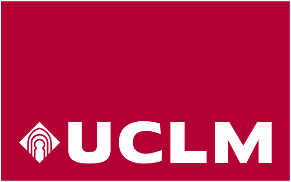 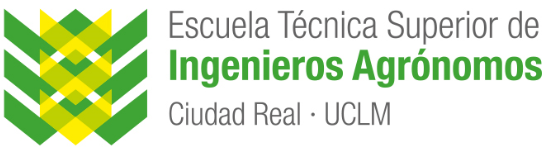 Máster Universitario en Ingeniería AgronómicaMEMORIA PARA RECONOCIMIENTO DE CRÉDITOSPOR EXPERIENCIA PROFESIONAL O LABORALNormativa sobre Reconocimiento y Transferencia de créditos en la Universidad de Castilla la Mancha aprobada por el Consejo de Gobierno del 18 de junio de 2009 (modificado por Acuerdo de Consejo de Gobierno de 21 de febrero de 2012. Artículo 7. Bis.)D/Dña………………………………………………………………………………………………………………………., estudiante del Máster Universitario en Ingeniería Agronómica en la Escuela Técnica Superior de Ingenieros Agrónomos de Ciudad Real presenta la siguiente MEMORIA para reconocimiento de créditos por experiencia profesional:Observaciones o comentarios del alumno o alumna:Ciudad Real,	(fecha)Fdo. (Nombre y apellidos del o de la estudiante)Nombre de la Empresa:Nombre de la Empresa:Nombre de la Empresa:Categoría Laboral:Categoría Laboral:Periodo Trabajado:Competencias de la Asignatura:Competencias de la Asignatura:Competencias de la Asignatura:Competencias de la Asignatura:Experiencia Profesional relacionada:Experiencia Profesional relacionada:Experiencia Profesional relacionada:Experiencia Profesional relacionada:A4 Capacidad para aplicar los conocimientos adquiridos para la solución de problemas planteados en situaciones nuevas, analizando la información proveniente del entorno y sintetizándola de forma eficiente para facilitar el proceso de toma de decisiones en empresas y organizaciones profesionales del sectoragroalimentarioA4 Capacidad para aplicar los conocimientos adquiridos para la solución de problemas planteados en situaciones nuevas, analizando la información proveniente del entorno y sintetizándola de forma eficiente para facilitar el proceso de toma de decisiones en empresas y organizaciones profesionales del sectoragroalimentarioA4 Capacidad para aplicar los conocimientos adquiridos para la solución de problemas planteados en situaciones nuevas, analizando la información proveniente del entorno y sintetizándola de forma eficiente para facilitar el proceso de toma de decisiones en empresas y organizaciones profesionales del sectoragroalimentario(Indicar, si procede, las funciones realizadas en la empresa que impliquen la adquisición de la competencia especificada a la izquierda) (Indicar, si procede, las funciones realizadas en la empresa que impliquen la adquisición de la competencia especificada a la izquierda) (Indicar, si procede, las funciones realizadas en la empresa que impliquen la adquisición de la competencia especificada a la izquierda) A5 Capacidad para transmitir sus conocimientos y las conclusiones de sus estudios o informes, utilizando los medios que la tecnología de comunicaciones permita y teniendo en cuenta losconocimientos del público receptor.A5 Capacidad para transmitir sus conocimientos y las conclusiones de sus estudios o informes, utilizando los medios que la tecnología de comunicaciones permita y teniendo en cuenta losconocimientos del público receptor.A5 Capacidad para transmitir sus conocimientos y las conclusiones de sus estudios o informes, utilizando los medios que la tecnología de comunicaciones permita y teniendo en cuenta losconocimientos del público receptor.   (Idem)   (Idem)   (Idem)CB7 Que los estudiantes sepan aplicar los conocimientos adquiridos y su capacidad de resolución de problemas en entornos nuevos o poco conocidos dentro de contextos más amplios (o multidisciplinares) relacionados con su área deestudio  (Idem)CB8 Que los estudiantes sean capaces de integrar conocimientos y enfrentarse a la complejidad de formular juicios a partir de una información que, siendo incompleta o limitada, incluya reflexiones sobre las responsabilidades sociales y éticas vinculadas a la aplicación de sus conocimientos yjuicios  (Idem)CB9 Que los estudiantes sepan comunicar sus conclusiones y los conocimientos y razones últimas que las sustentan a públicos especializados y no especializados de un modo claro y sinambigüedades  (Idem)Otras competenciasSi procede, indicar otras competencias entre las que se indican a continuación en este documento, añadiendo tantas casillas como sean necesarias. COMPETENCIAS BÁSICASCOMPETENCIAS BÁSICASCB6Poseer y comprender conocimientos que aporten una base u oportunidad de ser originales en eldesarrollo y/o aplicación de ideas, a menudo en un contexto de investigaciónCB10Que los estudiantes posean las habilidades de aprendizaje que les permitan continuar estudiando deun modo que habrá de ser en gran medida autodirigido o autónomo.COMPETENCIAS GENERALESCOMPETENCIAS GENERALESA1Capacidad para planificar, organizar, dirigir y controlar los sistemas y procesos productivos desarrollados en el sector agrario y la industria agroalimentaria, en un marco que garantice la competitividad de las empresas sin olvidar la protección y conservación del medio ambiente y la mejora y desarrollo sostenible del medio rural.A2Capacidad para diseñar, proyectar y ejecutar obras de infraestructura, los edificios, las instalaciones y los equipos necesarios para el desempeño eficiente de las actividades productivas realizadas en la empresa agroalimentariaA3Capacidad para proponer, dirigir y realizar proyectos de investigación, desarrollo e innovación en productos, procesos y métodos empleados en las empresas y organizaciones vinculadas al sector agroalimentario.A6Capacidad para dirigir o supervisar equipos multidisciplinares y multiculturales, para integrar conocimientos en procesos de decisión complejos, con información limitada, asumiendo la responsabilidad social, ética y ambiental de su actividad profesional en sintonía con el entorno socioeconómico y natural en la que actúa.A7Aptitud para desarrollar las habilidades necesarias para continuar el aprendizaje de forma autónoma o dirigida, incorporando a su actividad profesional los nuevos conceptos, procesos o métodos derivados de la investigación, el desarrollo y la innovación.COMPETENCIAS ESPECÍFICASCOMPETENCIAS ESPECÍFICASB1Conocimientos adecuados y capacidad para desarrollar y aplicar tecnología propia en gestión de recursos hídricos: hidrología, hidrodinámica, hidrometría, obras e instalaciones hidráulicas.B2Conocimientos adecuados y capacidad para desarrollar y aplicar tecnología propia en sistemas de riego y drenaje.COMPETENCIAS ESPECÍFICASCOMPETENCIAS ESPECÍFICASB3Conocimientos adecuados y capacidad para desarrollar y aplicar tecnología propia en gestión de equipos e instalaciones que se integren en los procesos y sistemas de producción agroalimentaria.B4Conocimientos adecuados y capacidad para desarrollar y aplicar tecnología propia en construcciones agroindustriales, infraestructuras y caminos rurales.B5Conocimientos adecuados y capacidad para desarrollar y aplicar tecnología propia en ordenación y gestión del territorio agrario y la integración paisajística.B6Conocimientos adecuados y capacidad para desarrollar y aplicar tecnología propia en políticas agrarias y de desarrollo rural.B7Conocimientos adecuados y capacidad para desarrollar y aplicar tecnología propia en estudio, intervención y gestión.B8Conocimientos adecuados y capacidad para desarrollar y aplicar tecnología propia en sistemas de producción vegetal.B9Conocimientos adecuados y capacidad para desarrollar y aplicar tecnología propia en sistemas integrados de protección de cultivos.B10Conocimientos adecuados y capacidad para desarrollar y aplicar tecnología propia en gestión de proyectos de investigación y desarrollo de nuevas tecnologías aplicadas a los procesos productivos vegetales: biotecnología y mejora vegetal.B11Conocimientos adecuados y capacidad para desarrollar y aplicar tecnología propia en sistemas vinculados a la tecnología de la producción animal.B12Conocimientos adecuados y capacidad para desarrollar y aplicar tecnología propia en nutrición, higiene en la producción animal.B13Conocimientos adecuados y capacidad para desarrollar y aplicar tecnología propia en gestión de proyectos de investigación y desarrollo de nuevas tecnologías aplicadas a los procesos productivos animales: biotecnología y mejora animalB14Conocimientos adecuados y capacidad para desarrollar y aplicar tecnología propia en sistemas productivos de las industrias agroalimentarias.B15Conocimientos adecuados y capacidad para desarrollar y aplicar tecnología propia en equipos y sistemas destinados a la automatización y control de procesos agroalimentariosB16Conocimientos adecuados y capacidad para desarrollar y aplicar tecnología propia en gestión de la calidad y de la seguridad alimentaria, análisis de alimentos y trazabilidad.B17Conocimientos adecuados y capacidad para desarrollar y aplicar tecnología propia en los lenguajes y técnicas propias de la organización y dirección de la empresa agroalimentaria.B18Conocimientos adecuados y capacidad para desarrollar y aplicar tecnología propia en investigación comercial.B19Conocimientos adecuados y capacidad para desarrollar y aplicar tecnología propia en marketing y sistemas de comercialización de productos agroalimentarios.B20Conocimientos adecuados y capacidad para desarrollar y aplicar tecnología propia en gestión logística en el ámbito del sector.